RIWAYAT HIDUPLEILY ULFA lahir di Ujung Pandang, 7 Maret 1974. Anak ketiga dari pasangan Abd. Muin Hamid dan Syarifah Alnurtury Effendy. Dia lulusan SD Negeri 5 Rappang tahun 1986. Dia juga lulusan SMP Muhammadiyah Rappang tahun 1989 dan melanjutkan pendidikan di SMA Muhammadiyah 3 Makassar dan lulus pada tahun 1992. Pada tahun 1993, melanjutkan kuliah di Fakultas Syariah Jurusan Peradilan Agama, Institut Agama Islam Negeri Makassar dan pada akhirnya melanjutkan pendidikan di Universitas Negeri Makassar, Fakultas Ilmu Pendidikan Jurusan PG PAUD pada tahun 2014 dan selesai pada tahun 2016.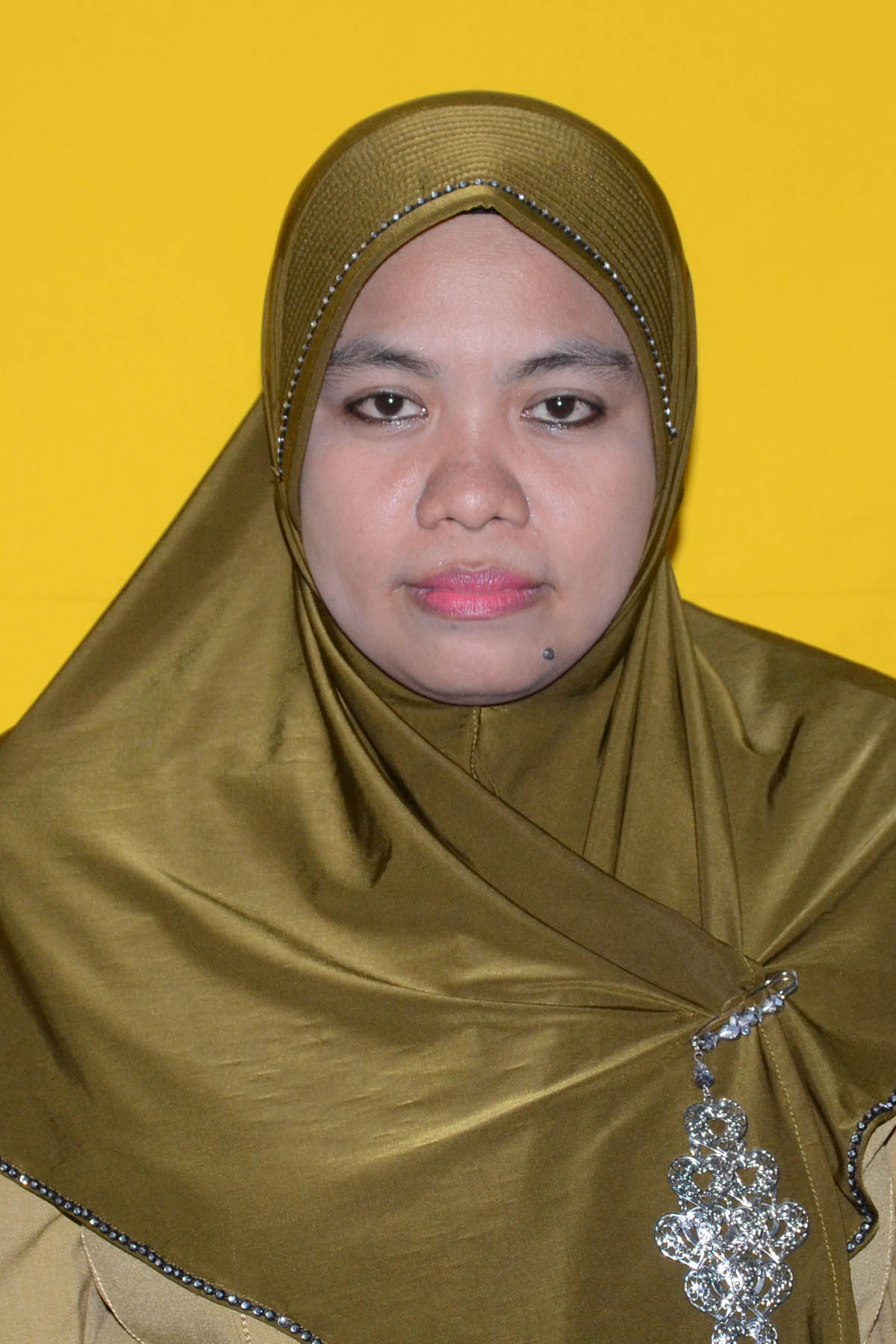 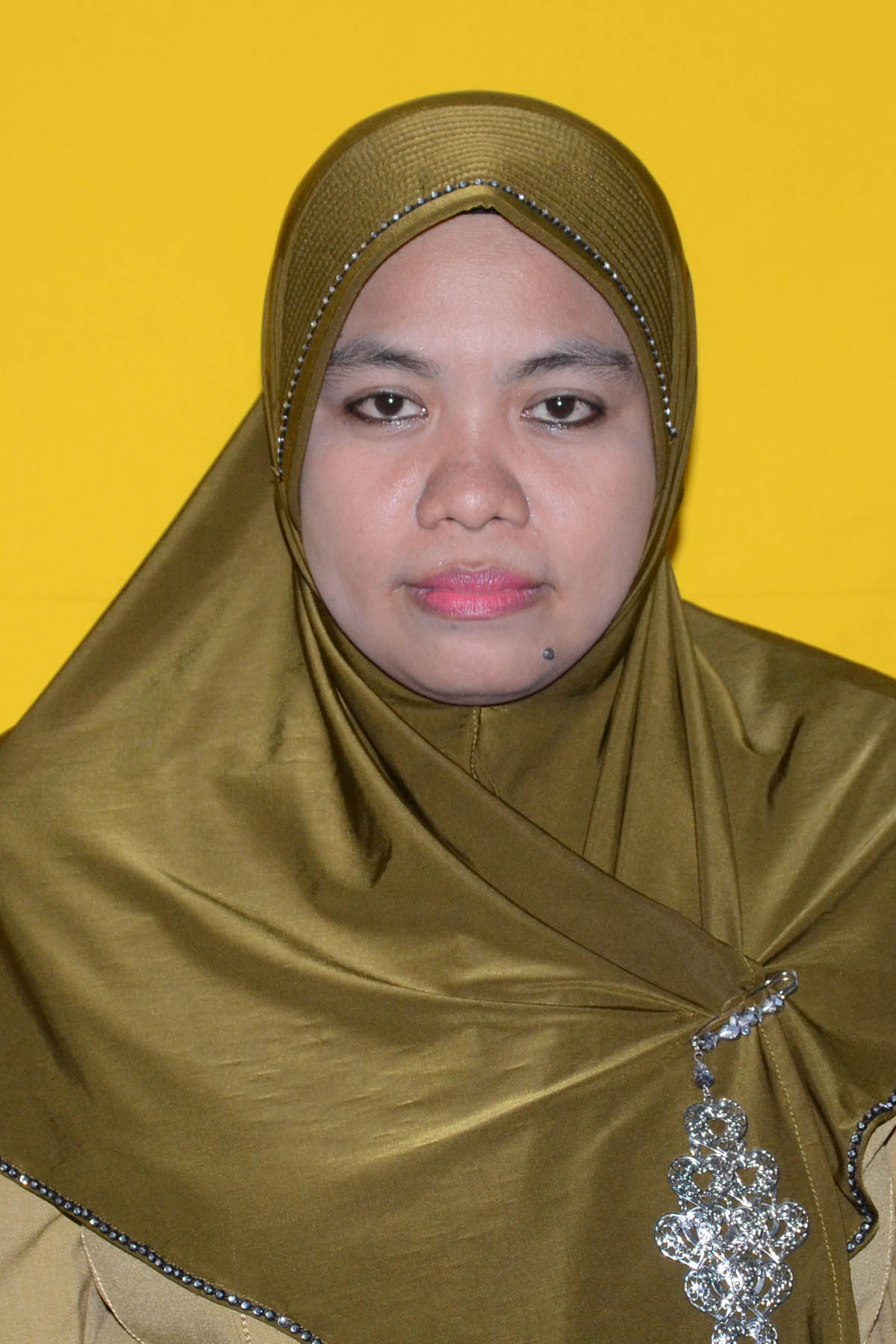 